ОБРАЗЕЦ ЗАПОЛНЕНИЯПАСПОРТОБЪЕКТА ЗЕЛЕНЫХ НАСАЖДЕНИЙНаименование объекта: ГБОУ детский сад комбинированного вида №1290Классификационный код: II категория                                            (по функциональному назначению земель)Административно-территориальная принадлежность: Восточный Административный Округ, НовогиреевоУтверждаю:ГБОУ детский сад№1290111396, г.Москва, ул. Фрязевская,l. 11а E-mail:т/ф______________/_____________/М.П."___" _________ 20__ г. Описьдокументов, входящих в состав настоящего паспортаОбщие сведения об объектеАдминистративный округ, районАдрес(почтовый)Наименование и статус объекта Балансосодержатель, землепользователь (арендатор) объекта (название, адрес, телефон)Заказчик паспортаСоставитель паспортаДата составления паспортаСхема расположения объекта:ГБОУ детский сад №1290 111396 г. Москва, ул. Фрязевская, д. 11А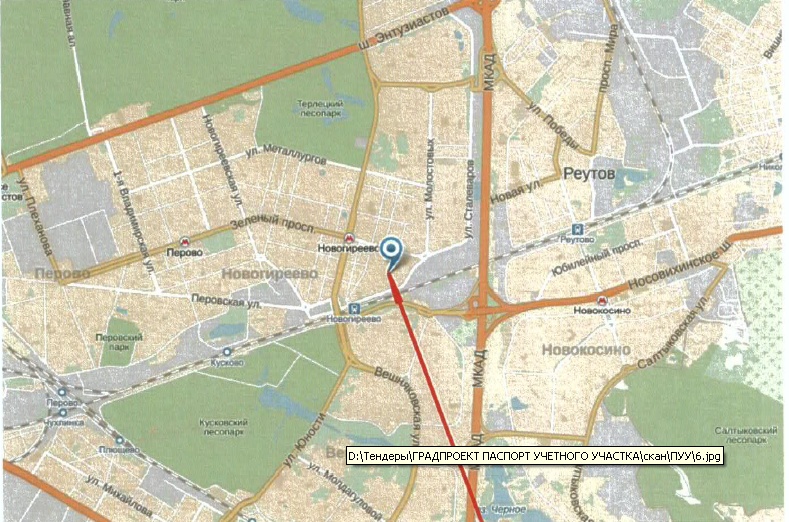 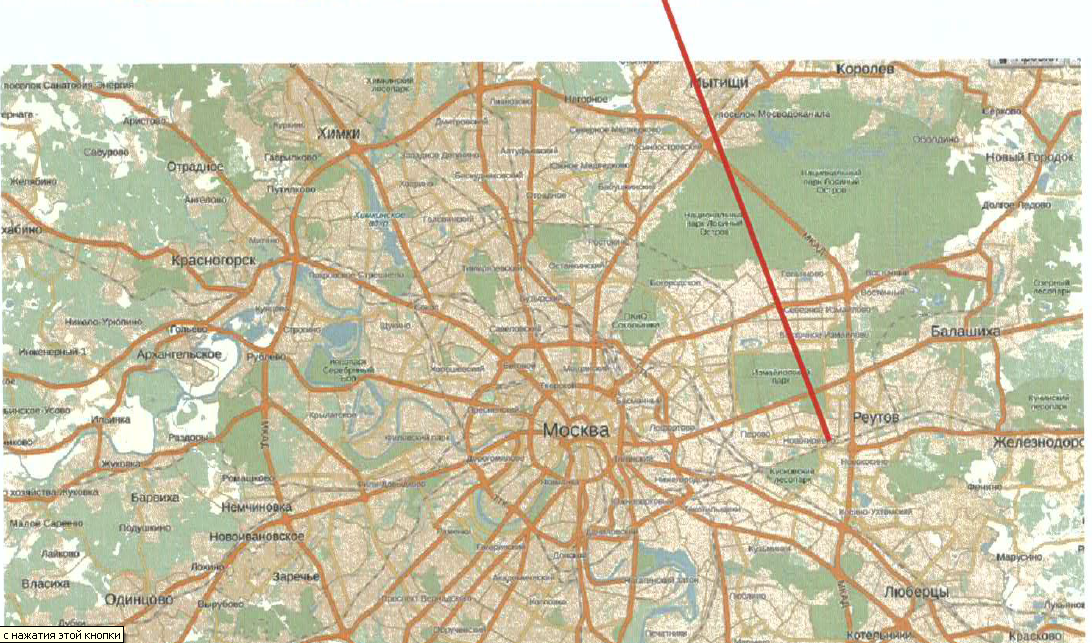 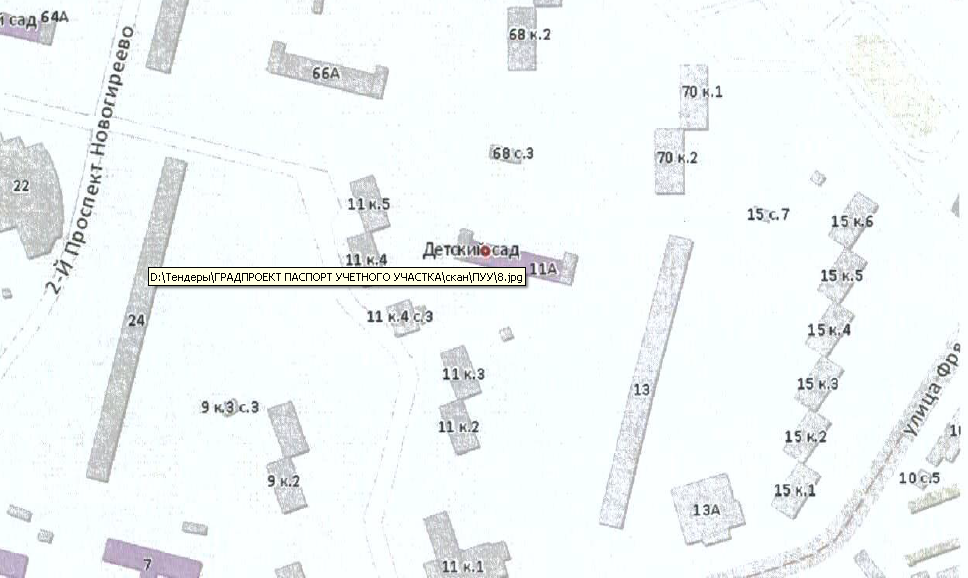 СИТУАЦИОННЫЙ ПЛАН ОБЪЕКТА БЛАГОУСТРОЙСТВАМ 1:2000Наименование объекта :Адрес:Заказчик:Вид работ: Для оформления паспорта «Паспорт объекта зеленых насаждений» в литерах: А-Б-В-Г-Д-Е-А.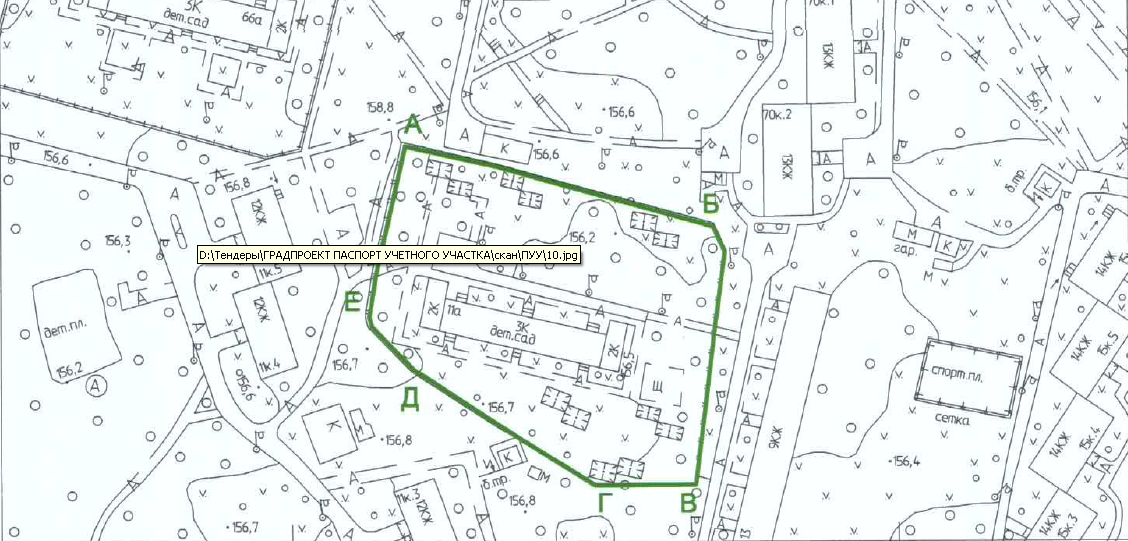 Инвентаризационный план учетного объекта(масштаб 1:500)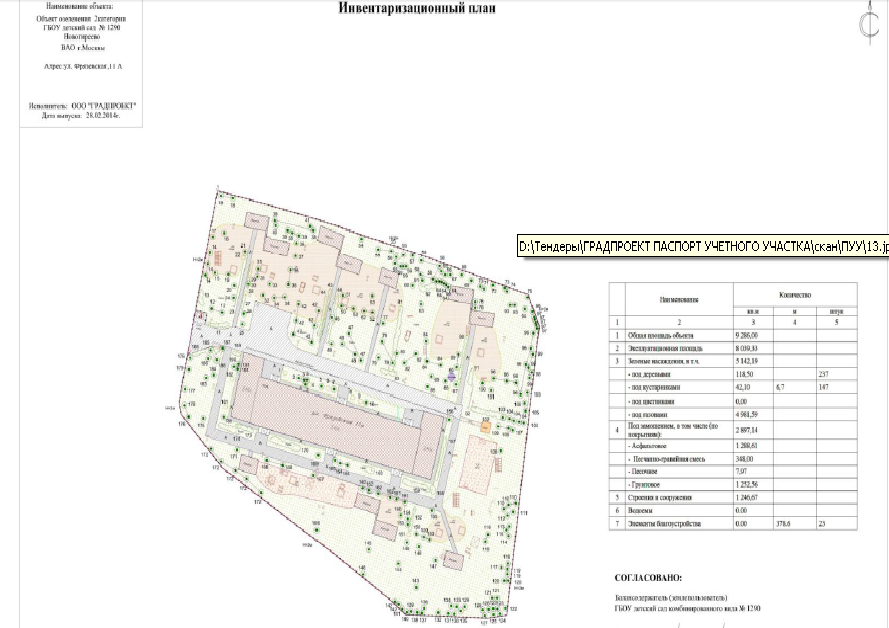 ЗНАЧЕНИЯ: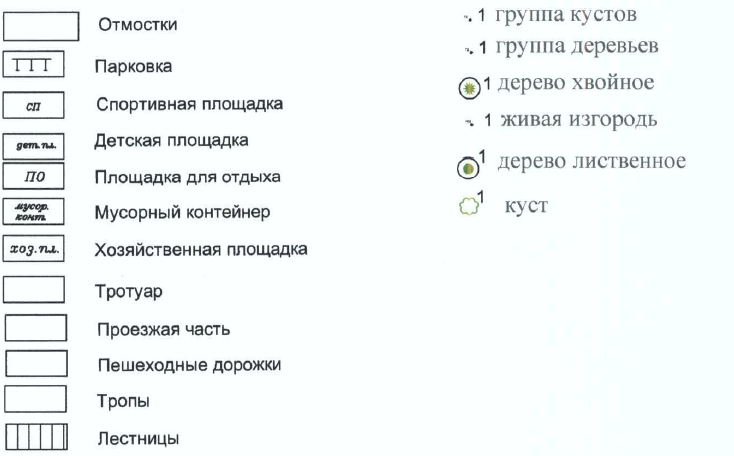 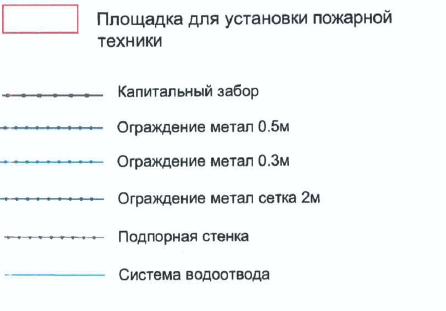 (масштаб 1:500)Здания и сооруженияVI. Плоскостные сооруженияVII. Дорожно - тропичная сетьVIII. Элементы озеленения и таблица зеленых насажденийВедомость учета зеленых насаждений (газон)Ведомость учета зеленых насаждений (деревья и кустарники)Итого деревьев ____________и кустарников ___________, вт.чПодлежащих сохранению: деревьев ________кустарников ___________Подлежащих пересадке: деревьев: _________кустарников: _______________Подлежащих вырубке: деревьев ________кустарников ____________Исполнитель:__________________________________________/_________/М.П.«____» ______________2014 г.№ п/пНаименованиеДатаМасштабКол-во листовНомер страницы1Общие сведения об объекте–132Схема расположения объекта –243Ситуационный план1:2000164Инвентаризационный план1:500375Здания и сооружения–1106Плоскостные сооружения–1107Дорожно - тропичная сеть–1108Элементы озеленения и таблица зеленых насаждений311Восточный Административный Округ, Новогиреево11396 г. Москва ул. Фрязевская, дом 11АГБОУ детский сад комбинированного вида №1290 (ул. Фрязевская, д.11А)ГБОУ……ГБОУ…НаименованиеКоличествоКоличествоКоличествоСтоимость, руб.Наименованиекв.ммштукСтоимость, руб.1234561Общая площадь объекта9 286,002Эксплуатационная площадь8 039,333Зеленый насаждения, в т.ч.5 142,19- под деревьями118,50237- под кустарниками42,106,7147- под цветниками0,00- под газонами4 981,594Под замощением, в том числе (по покрытиям)2 897,14- Асфальтовое1 288,61- Песчанно-гравийная смесь348,00- Песочное7,97- Грунтовое1 252,565Строения и сооружения1 246,676Водоемы0.007Элементы благоустройства0.00378,623Общая площадь, кв.м. 1 246,67Общая площадь, кв.м. 1 246,67Общая площадь, кв.м. 1 246,67Общая площадь, кв.м. 1 246,67№ п/пНазначение (жилое, учебное, спортивное, лечебное, ЦТП, ТП и т.д.)Площадь застройки, кв.м.Отмостка, кв.м.12341Образовательное учреждение898,34131,902Веранда314,100,003Открытые сходы, крыльца, входные площадки, площадь под лоджиями34,23Общая площадь (кв.м.): 1 613,57Общая площадь (кв.м.): 1 613,57Общая площадь (кв.м.): 1 613,57Общая площадь (кв.м.): 1 613,57№ п/пНаименованиеПлощадь, (кв.м)Покрытие12341Детская площадка210,53Песчанно-гравийная смесь2Детская площадка1 252,56Грунтовое3Спортивная площадка130,54Песчанно-гравийная смесь4Спортивная площадка7,97Песочное5Площадка для мусоросборников11,97АсфальтовоеОбщая площадь (кв.м.): 1 283,57Общая площадь (кв.м.): 1 283,57Общая площадь (кв.м.): 1 283,57Общая площадь (кв.м.): 1 283,57№ п/пНаименованиеПлощадь, (кв.м)Покрытие12341Пешеходные дорожки551,89Асфальтовое2Пешеходные дорожки6,93Песчанно-гравийная смесь3Проезды485,93Асфальтовое4Тротуары106,92Асфальтовое5Отмостка131,90АсфальтовоеОбщая площадь, кв.м., 4 981,59Общая площадь, кв.м., 4 981,59Общая площадь, кв.м., 4 981,59Общая площадь, кв.м., 4 981,59Общая площадь, кв.м., 4 981,59Общая площадь, кв.м., 4 981,59Общая площадь, кв.м., 4 981,59Общая площадь, кв.м., 4 981,59Общая площадь, кв.м., 4 981,59Общая площадь, кв.м., 4 981,59Общая площадь, кв.м., 4 981,59Общая площадь, кв.м., 4 981,59№п/пПлощадь газона, кв.м.Типы газона, кв.м.Типы газона, кв.м.Типы газона, кв.м.Типы газона, кв.м.Типы газона, кв.м.Типы газона, кв.м.Типы газона, кв.м.Состояние газонаСостояние газонаСостояние газона№п/пПлощадь газона, кв.м.ОбыкновенныйЛуговойПартерныйНа откосеНапочвенный покровИнертный материалИного типаХор.Удовл.Неудовл.12345678910111214 981,594 981,590,00+№ участкаПлощадь участкаРегистрационный номер зеленых насажденияТип насажденийВид насажденийПорода Количество деревьев и кустарниковКоличество деревьев и кустарниковКоличество деревьев и кустарниковДиаметр, смВысота, мВозраст, летСостояниеСостояниеСостояниеСостояниеСостояниеСостояниеХарактеристикаРекомендации по уходу№ участкаПлощадь участкаРегистрационный номер зеленых насажденияТип насажденийВид насажденийПорода шт.кв.м.пог.м.Диаметр, смВысота, мВозраст, летБез признаков ослабленияОслабленныеСильно ослабленныеУсыхающиеСухостой текущего годаСухостой прошлых летХарактеристикаРекомендации по уходу123456789101112131415161718192014981,591ОдиночнаяКустарникИргакруглолистная10,3615+Сухие ветви от 25%до 50%, механические поврежденияОбрезка санитарная14981,592ОдиночнаяДеревоВишня10,510615+Ствол искривлен, морозобины, 3 стволаТехнологический уход14981,593ГруппаДеревоЯсень обыкновенный2116820+Сухие в ветви до 5%, Развилка ствола, Деревья подвергшиеся формовочной обрезкеТехнологический уход14981,594ОдиночнаяДеревоТополь серебристый 10,5625+Корневая поросльВырезать поросль